INVITATION2020. KYIV OPEN CUP with the European Veterans Circuit CompetitionDate: Saturday 29.02.2020 - Sunday 01.03.2020European Veterans Circuit, epée men and women, categories V1-V4.Veterans Open Kyiv Cup Organizers: «Armeyets Fencing Club» in cooperation with the Fencing Federation of Ukraine.Venue:  Central Sports Complex of the Armed Forces of Ukraine, Fencing Sportshall (first floor, second room to the left of the entrance), Topoleva 2A, Kyiv, Ukraine 02000  (The hall is located behind the pool)COMPETITION SCHEDULE:Saturday, 29.02.20208h30 – 10h00 Equipment control9h30 Last registration men10h00 Start men´s competition.  First categories start 10:00 in the morning. NOTE! Detailed schedule will be published after entry dead line atSunday, 01.03.20209h00 – 11h00 Equipment control10h00 Last registration women11h00 Start women competition  First categories start 11:00 in the morning.NOTE! Detailed schedule will be published after entry dead line at.Time for finals (4 best fencers in both categories) will announced after the entry deadline.V1: 40+ born 1980 -> 1971V2: 50+ born 1970 -> 1961V3: 60+ born 1960 -> 1951V4: 70+ born -> 1950If the age group includes only 6 participants, the event will be held in conjunction with another category.The starting time of each event may change depending on the number of participants!Registration: The deadline for registration is Monday, 19 February, 2020. Please send the registration on the attached entry form to the following e-mail address: boykov.vlad@gmail.com;  alexfecht79@gmail.comNo entries will be accepted on spot. Check-in: No later than 30 minutes prior to the start of the event, at the DT.Entry fee: Individual: 800 UAH or 30 EUR/person. Paid in cash at registration before the start of the competition.Formula: FIE formula – one round of pools followed by direct elimination. For veteran competitions combinedcategories if less than 6 participants. The DT will decide before the event, depending on the number of participants entered.Awards:  Awarding will be held for each age category (1st, 2nd, and two 3rd places)Medical service:  The organizers provide medical service in the venue.Referees:  Organizers provide judges.Accommodation (We recommend):Hotel: Ibis Kiev Railway Station (Accor Hotels; accorhotels.com).  The benefits of this hotel: a direct bus or train flight from Boryspil Airport, nearby are many foods points and  fencing hall is 20 minutes away walk.Other accommodation: booking.com; hotels24.ua; AirbnbContact information:- Boykov Vladyslav,  boykov.vlad@gmail.com. phone: +380 67 5021148 - Shablii Oleksiy    alexfecht79@gmail.com ; phone +380 97 3020100 Welcome to UkraineFencers, Tireurs Capital letters, lettres majusculesENTRY FORM (EVF Epee Veterans Circuit, Kyiv Open Cup 2020)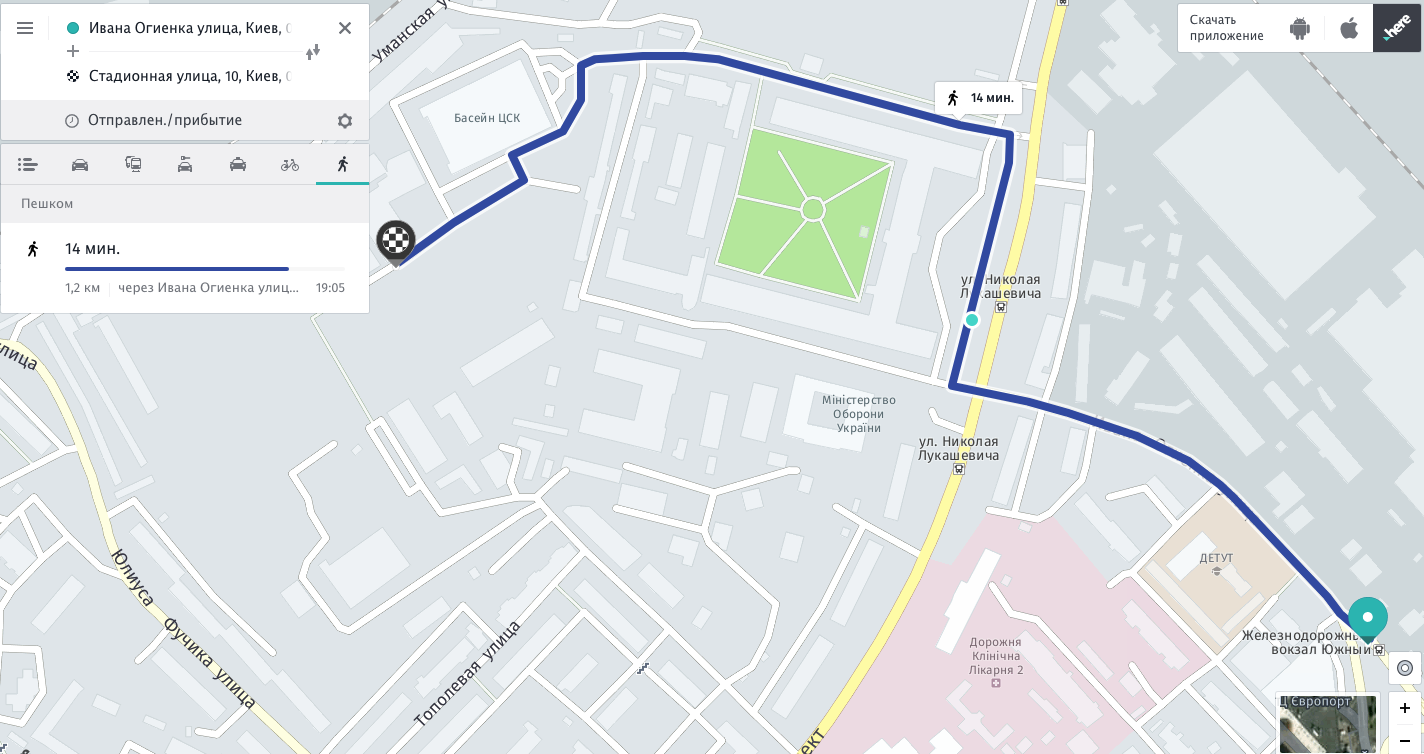 SurnameFirst name
Sex (male, female)
Date of birth
NationalityAge group
Category12345678910Should be sent before:19.02.2020.To:Boykov.vlad@gmail.com     alexfecht79@gmail.com 